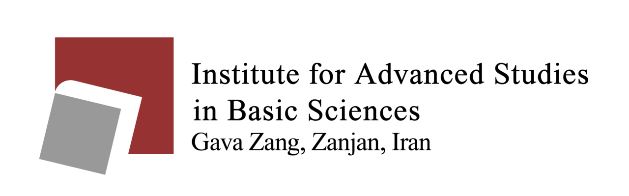 Application form to study at the Institute for Advanced Studies in Basic Sciences (IASBS)           Personal information Education history Study at the IASBS